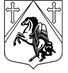 КРАСНОБОРСКОЕ  ГОРОДСКОЕ  ПОСЕЛЕНИЕТОСНЕНСКОГО  РАЙОНА  ЛЕНИНГРАДСКОЙ  ОБЛАСТИАДМИНИСТРАЦИЯПОСТАНОВЛЕНИЕ20.08.2020   №297В соответствии с Федеральными законами от 24.07.2007 N 209-ФЗ "О развитии малого и среднего предпринимательства в Российской Федерации", от 26.07.2006 N 135-ФЗ "О защите конкуренции", от 06.10.2003 № 131-ФЗ «Об общих принципах организации местного самоуправления в Российской Федерации», муниципальной программой Красноборского городского поселения Тосненского района Ленинградской области «Развитие и поддержка малого и среднего предпринимательства в Красноборском городском поселении Тосненского района Ленинградской области», утвержденной постановлением администрации Красноборского городского поселения Тосненского района Ленинградской области от 01.09.2017 № 284, ПОСТАНОВЛЯЮ:Утвердить Положение о комиссии по предоставлению муниципальных преференций субъектам малого и среднего предпринимательства согласно приложению № 1 к настоящему постановлению.Утвердить состав муниципальной комиссии по предоставлению муниципальных преференций субъектам малого и среднего предпринимательства согласно приложению № 2 к настоящему постановлению.Настоящее постановление вступает в силу в порядке, установленном Уставом Красноборского городского поселения Тосненского района Ленинградской области.Контроль за исполнением настоящего постановления оставляю за собой.Глава администрации	Н.И. АксеновПОЛОЖЕНИЕо комиссии по предоставлению муниципальных преференций субъектам малого и среднего предпринимательства1. Общие положения.Настоящее Положение (далее - Положение) определяет задачи, функции и порядок деятельности комиссии по предоставлению муниципальных преференций субъектам малого и среднего предпринимательства на территории Красноборского городского поселения Тосненского района Ленинградской области (далее - Комиссия).В своей деятельности Комиссия руководствуется Федеральным законом от 24 июля 2007 года № 209-ФЗ «О развитии малого и среднего предпринимательства в Российской Федерации», Федеральным законом от 26 июля 2006 года № 135-ФЗ «О защите конкуренции», муниципальной программой Красноборского городского поселения Тосненского района Ленинградской области «Развитие и поддержка малого и среднего предпринимательства в Красноборском городском поселении Тосненского района Ленинградской области», утвержденной постановлением администрации Красноборского городского поселения Тосненского района Ленинградской области от 01.09.2017 № 284, а также настоящим Положением.Комиссия является постоянно действующим коллегиальным совещательным органом, персональный состав Комиссии утверждается распоряжением администрации Красноборского городского поселения Тосненского района Ленинградской области.Комиссия открыто обсуждает и решает выносимые на рассмотрение вопросы, находящиеся в пределах ее компетенции. Решения комиссии, принятые по вопросам, отнесенным к ее компетенции, носят рекомендательный характер.Организационное и материально-техническое обеспечение деятельности Комиссии, в том числе ведение делопроизводства, хранение протоколов и иных документов Комиссии, осуществляется главным специалистом администрации по вопросам учета и распределения жилья, содействия опеке и попечительству, по вопросам управления муниципальным имуществом. Прекращение деятельности Комиссии производится постановлением администрации Красноборского городского поселения Тосненского района Ленинградской области.2.Задачи комиссии.	1. Обеспечение своевременного и объективного рассмотрения заявлений субъектов малого и среднего предпринимательства (далее - субъекты МСП) о предоставлении муниципальных преференций путем передачи в аренду муниципального имущества без проведения торгов.2.Соблюдение принципов	открытости процедур	предоставлениямуниципальных преференций субъектам МСП.	3.Анализ предоставляемых заявителями комплекта документов для получения муниципальной преференции.3.Функции комиссии.1. Комиссия рассматривает:- заявления субъектов МСП о предоставлении муниципальных преференций путем передачи в аренду муниципального имущества без проведения торгов;выполнение условий для предоставления муниципальных преференций субъектами МСП;документы, необходимые для принятия решения о предоставлении муниципальных преференций.2. Комиссия принимает решения рекомендательного характера:о предоставлении муниципальной преференции путем передачи в аренду муниципального имущества без проведения торгов и публикации сообщения на официальном сайте Красноборского городского поселения Тосненского района Ленинградской области https://krbor.ru/ о приеме заявлений по предоставлению в аренду муниципального имущества от субъектов МСП с указанием индивидуальных характеристик имущества (наименование, адрес, площадь и др.).об отказе в предоставлении муниципальной преференции путем передачи в аренду муниципального имущества без проведения торгов.В случае предоставления заявителем неполного комплекта документов рассмотрение заявления может быть отложено, до предоставления необходимых документов.Комиссия вправе принимать решения:о проверке достоверности сведений, предоставленных субъектом МСП о его финансово-хозяйственной деятельности;4. Состав Комиссии и организация деятельности Комиссии.	1. Состав Комиссии формируется и утверждается нормативным правовым актом администрации Красноборского городского поселения Тосненского района Ленинградской области.	2. Заседания комиссии созываются председателем Комиссии по мере поступления заявлений.3. Заседание Комиссии правомочно, если на нем присутствует более половины членов Комиссии. Решения Комиссии принимаются простым большинством голосов, присутствующих на заседании членов Комиссии. При равенстве голосов мнение председателя Комиссии является решающим.	4. Работой Комиссии руководит председатель Комиссии, а на период его отсутствия - заместитель председателя Комиссии.	5.Решения и рекомендации Комиссии оформляются протоколом. Протокол подписывается председателем Комиссии и секретарем Комиссии.	6.Секретарь Комиссии осуществляет следующие функции:готовит необходимые материалы к заседаниям Комиссии и обеспечивает контроль за ходом выполнения решений Комиссии;формирует повестку дня, обеспечивает подготовку и проведение заседаний Комиссии;ведет протокол заседаний Комиссии;выполняет поручения председателя и заместителя председателя Комиссии.	7.Члены Комиссии оповещаются о месте, времени проведения заседания Комиссии и повестке дня заседания Комиссии не позднее, чем за один день до дня заседания Комиссии.Член Комиссии имеет право:знакомится со всеми предоставленными документами;выступать по вопросам повестки дня;поверять правильность оформления протокола, в том числе правильность отражения в протоколе содержания выступлений;в случае несогласия с принятым решением изложить свое мнение в письменном виде и приложить его к протоколу заседания Комиссии.	8.Комиссия имеет право: - приглашать на заседание комиссии заявителей (их представителей),  - запрашивать в установленном порядке документы, необходимые для принятия решения о предоставлении муниципальной преференции:	1) выписку из единого государственного реестра юридических лиц (выписку из единого государственного реестра индивидуальных предпринимателей);	2) документы, содержащие сведения о доле Российской Федерации, субъекта Российской Федерации или муниципального образования в уставном капитале юридического лица (реестр владельцев акций либо выписка из него или заверенное печатью юридического лица и подписанное его руководителем письмо);	3)справку об отсутствии задолженности по арендной плате за муниципальное имущество и земельные участки.Глава администрации	Н.И. АксеновПриложение № 2к постановлению администрации Красноборского городского поселения Тосненского района Ленинградской области от 20.08.2020 № 297состав муниципальной комиссии по предоставлению муниципальных преференций субъектам малого и среднего предпринимательстваПредседатель комиссии:Глава администрации Красноборского городского поселения Тосненского района Ленинградской областиСекретарь комиссии: Ведущий специалист администрации Красноборского городского поселения Тосненского района Ленинградской области. Члены комиссии:Глава Красноборского городского поселения Тосненского района Ленинградской областиГлавный специалист администрации по вопросам учета и распределения жилья, содействия опеке и попечительству, по вопросам управления муниципальным имуществом.Главный специалист администрации по вопросам благоустройства.Об утверждении Положения о комиссии по предоставлению муниципальных преференций субъектам малого и среднего предпринимательстваПриложение № 1к постановлению администрации Красноборского городского поселения Тосненского района Ленинградской области от 20.08.2020 № 297